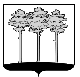 ГОРОДСКАЯ  ДУМА  ГОРОДА  ДИМИТРОВГРАДАУльяновской областиР Е Ш Е Н И Ег.Димитровград  29  августа  2018  года     	                                                         № 89/1060  .О внесении изменений в Порядок рассмотрения Городской Думой города Димитровграда Ульяновской области проектов муниципальных программ и предложений о внесении изменений в муниципальные программыВ соответствии с частью 2 статьи 179 Бюджетного кодекса Российской Федерации, в связи с изменением структуры органов местного самоуправления города Димитровграда Ульяновской области, Городская Дума города Димитровграда Ульяновской области второго созыва решила:1. Внести изменения в  Порядок рассмотрения Городской Думой города Димитровграда Ульяновской области проектов муниципальных программ и предложений о внесении изменений в муниципальные программы, утвержденный решением Городской Думы города Димитровграда Ульяновской области второго созыва от 27.12.2017 №75/892:1.1. В статье 3:1.1.1. В части 1 слова «Глава города Димитровграда Ульяновской области (далее по тексту – Глава города)» заменить словами «Председатель Городской Думы города Димитровграда Ульяновской области (далее по тексту – Председатель Городской Думы)»;1.1.2. В части 3 слова «Главу Администрации города» заменить словами «Главу города»;1.3. В части 1 статьи 4 слова «Счётно-контрольную комиссию» заменить словами «Контрольно-счётную палату».2. Установить, что настоящее решение подлежит официальному опубликованию и размещению в информационно-телекоммуникационной сети «Интернет», на официальном сайте Городской Думы города Димитровграда Ульяновской области (www.dumadgrad.ru).3. Установить, что настоящее решение вступает в силу по истечении полномочий депутатов Городской Думы города Димитровграда Ульяновской области второго созыва.4. Контроль исполнения настоящего решения возложить на комитет по финансово-экономической политике и городскому хозяйству (Галиуллин).